Publicado en Barcelona el 23/09/2021 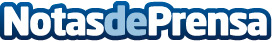 DietFlash Medical facilita el picar entre horas en la oficinaEl método DietFlash ofrece estrategias útiles para adelgazar, gracias al asesoramiento personalizado de un equipo de nutricionistas, de la forma más fácil, eficaz y sin molestias posibleDatos de contacto:EDEON MARKETING SLComunicación · Diseño · Marketing931929647Nota de prensa publicada en: https://www.notasdeprensa.es/dietflash-medical-facilita-el-picar-entre_1 Categorias: Nutrición Gastronomía Sociedad Restauración Oficinas http://www.notasdeprensa.es